Publicado en  el 04/07/2016 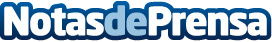 Qué hay que saber antes de contratar los servicios de una empresa de dronesLa Agencia Estatal de Seguridad Aérea (AESA), que depende del Ministerio de Fomento, ha hecho pública una lista de recomendaciones sobre lo que se debe verificar antes de contratar los servicios de este tipo de empresas. España cuenta con la normativa que regula el sector desde 2014Datos de contacto:Nota de prensa publicada en: https://www.notasdeprensa.es/que-hay-que-saber-antes-de-contratar-los_1 Categorias: Derecho Imágen y sonido Ciberseguridad Recursos humanos http://www.notasdeprensa.es